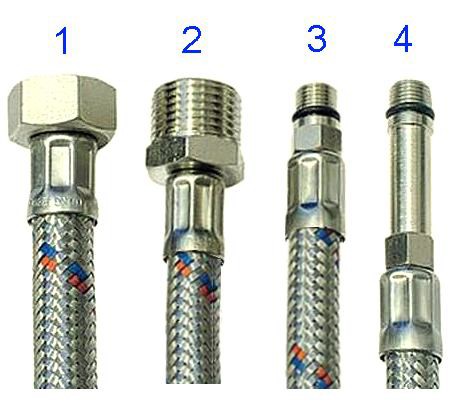 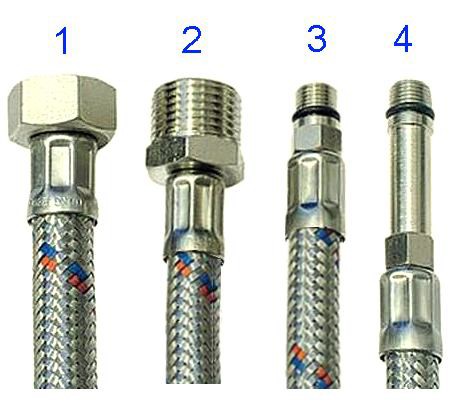 ТЕХНИЧЕСКИЙ ПАСПОРТ ИЗДЕЛИЯ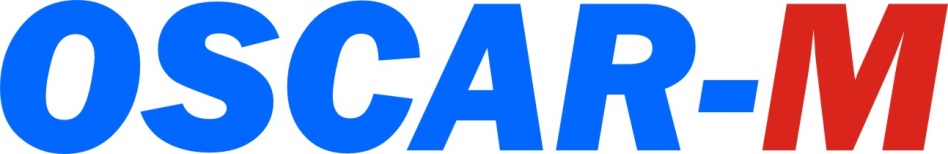 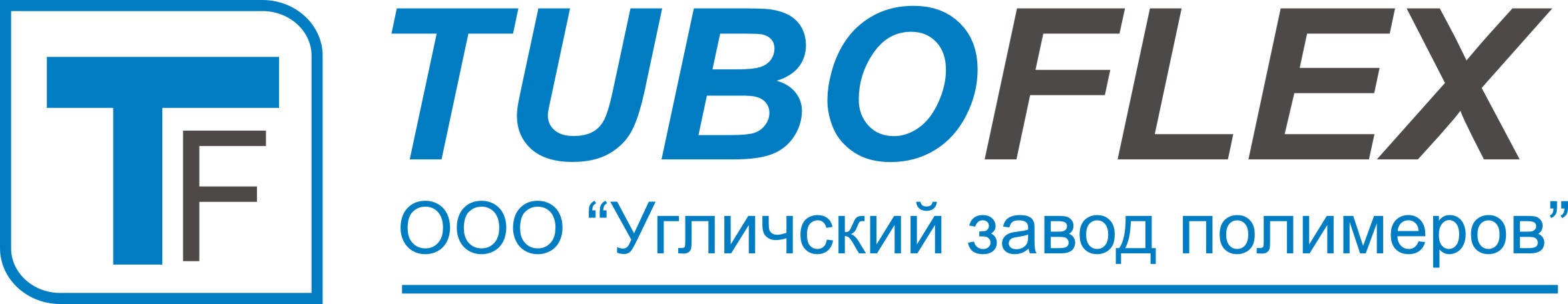 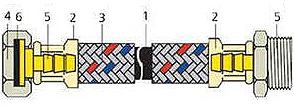 ПОДВОДКА ГИБКАЯ ДЛЯ ВОДЫ1.Назначение и область применения.Гибкая подводка служит для присоединения к трубопроводам приборовводоснабжения, отопительного и сантехнического оборудования и бытовых приборов, использующих воду.Подводки со штуцером М10  служат для непосредственного присоединения к смесителям.Использовать гибкую подводку вместо участков  постоянно действующих проточных трубопроводов не допускается.2. Номенклатура1 – подводка с накидными гайками 1/2 "(внутр.-внутр.);2 – подводка с накидной гайкой 1/2" и штуцером с дюймовой резьбой 1/2" (внутр.-нар.);3 - подводка с накидной гайкой 1/2" и штуцером с метрической резьбой М10х18 (внутр.-нар.);;4  - подводка с накидной гайкой 1/2" и штуцером с метрической резьбой М10х35(внутр.-нар.);.ТЕХНИЧЕСКИЙ ПАСПОРТ ИЗДЕЛИЯ	ТЕХНИЧЕСКИЙ ПАСПОРТ ИЗДЕЛИЯ4.Указания по монтажу4.1. Перед монтажом гибкой подводки необходимо произвести ее визуальныйосмотр, в ходе которого проверить:- отсутствие повреждений оплетки;- качество опрессовки пресс-гильз;- качество резьбы;- наличие прокладок и уплотнительных колец.4.2.  К  соединениям  гибкой  подводки должен  быть  обеспечен достаточный доступ.4.3. В процессе монтажа не допускается:- превышать рекомендованный паспортом момент затяжки;- перекручивать  подводку;- допускать приложения к  подводке растягивающих усилий;- протягивать подводку через отверстия с краями, которые могут повредить оплетку;- изгибать трубу с радиусом изгиба, меньше допускаемого.4.4. После монтажа и подачи рабочего давления, в течение 30 минут провестинаблюдение  за  работой  подводки.  При  появлении  капель  в  соединениях,произвести  их подтяжку.4.5. Для возможности удобного монтажа к смесителю гибких подводок со штуцерами М10, их следует приобретать парами с длиной штуцера 18 и 35 мм. В этом случае монтажные плоскости будут разнесены в пространстве, и не будут мешать  работе гаечным ключом.5.Указания по эксплуатации и техническому обслуживанию5.1.  Подводка  должна  эксплуатироваться  при  давлении  и  температуре,изложенных в настоящем паспорте.5.2. В процессе эксплуатации не допускать воздействия на подводку минеральных масел, растворителей, жидких углеводородов и прочих жидкостей, агрессивных к материалам подводки.5.3.   Во   избежание   преждевременного   старения   резины,   не   следует эксплуатировать подводку под воздействием прямых солнечных лучей.5.4. Запрещается эксплуатировать подводку при отрицательных температурах и в непосредственной близости от предметов с температурой поверхности более 200°С и открытого огня.5.5. В процессе эксплуатации следует оберегать подводку от механических повреждений.5.6.  Качество затяжки соединений гибкой подводки  следует проверять  не реже, чем 1 раз в 6 месяцев.5.7. При переустановке гибкой подводки, следует проверить целостность резиновых прокладок. В случае  их значительного износа или повреждения, прокладки  необходимо заменить.6.Условия хранения и транспортировки6.1. Изделия должны храниться в упаковке предприятия –изготовителя врасправленном виде при температуре от -20°С до +50°С.6.2. Воздействие прямых солнечных лучей на подводку в период хранения  итранспортировки не допускается.6.3.Транспортировка изделий должна осуществлять в соответствии с условиями 5 по ГОСТ 15150.7.Гарантийные обязательства7.1.Изготовитель гарантирует соответствие изделия требованиямбезопасности, при условии соблюдения потребителем правил использования, транспортировки, хранения, монтажа и эксплуатации.7.2. Гарантия распространяется на все дефекты, возникшие по вине завода- изготовителя.7.3.Гарантия не распространяется на дефекты, возникшие в случаях:- нарушения паспортных режимов хранения, монтажа, испытания,эксплуатации и обслуживания изделия;- ненадлежащей транспортировки и погрузо-разгрузочных работ;- наличия следов воздействия  веществ, агрессивных к материалам изделия;- наличия повреждений, вызванных пожаром, стихией, форс - мажорными обстоятельствами;- повреждений, вызванных неправильными действиями потребителя;- наличия следов постороннего вмешательства в конструкцию изделия.7.4.Производитель оставляет за собой право внесения изменений в конструкцию, улучшающие качество изделия при сохранении основных эксплуатационных характеристик.